INNOVASJONSPARTNERSKAP VELFERDSTEKNOLOGI AGDERInnledningDette bilaget oppstiller oppdragsgivers behov og krav til ytelsen. Tilbyder er selv ansvarlig for å beskrive alle nødvendige løsningselementer for å få en komplett løsning, selv om ikke alle disse er beskrevet som behov eller krav.Løsningen skal fungere sammen med Oppdragsgivers tekniske plattform eller fysiske infrastruktur, som er beskrevet i bilag 3. På grunn av anskaffelsens form er bilag 3 ikke uttømmende utfylt, og det forventes at Partneren på eget initiativ etterspør informasjon som kan være relevant for deres spesifikke løsning. I den grad det leveres IKT-løsninger som skal driftes av Oppdragsgiver, må denne innpasses i eksisterende infrastruktur.Velferdsteknologi er identifisert som en viktig del av fremtidens tjenestetilbud, og utgjør en vesentlig del av løsningen for å kunne optimalisere ressursutnyttelsen i helsesektoren. I tillegg kan teknologien bidra til å gi innbyggere økt selvstendighet og mulighet for å bo hjemme lengre.Kommunene og spesialisthelsetjenesten erfarer at dagens løsninger for velferdsteknologi er fragmenterte. Mange tjenestemottakere har sammensatte og komplekse behov, og benytter derfor ulike typer velferdsteknologisk utstyr parallelt. Noe utstyr har eget administrasjonsgrensesnitt, og er ikke integrert med velferdsteknologisk knutepunkt. Det blir mange ulike systemer å forholde seg til og dermed krevende å administrere løsninger og utstyr samt å oppdage feil. Regional koordineringsgruppe e-helse Agder (RKG e-helse) vil med denne anskaffelsen inngå et innovasjonspartnerskap for å utvikle et økosystem basert på åpne API. Samtlige oppdragsgivere og opsjonskommuner har en opsjon på å anskaffe løsningen, og oppdragsgiverne har som det klare utgangspunkt at opsjon vil bli innløst, jf. partnerskapsavtalens pkt. 2.5. Vilkår og avtalt vederlag for kjøpsopsjon er gitt i bilag 11.Visjon for prosjektetTjenestemottakerne opplever trygghet og sømløse tjenester ved bruk av teknologi i eget hjem og på institusjon. Dette oppnås ved at tjenesteutøverne får bedre verktøy, som beskrevet i overordnet mål for prosjektet.Overordnet mål for prosjektetAnsatte i tjenesten er utrustet med verktøy som setter dem i stand til å levere sømløse tjenester, og som bidrar til en mer effektiv arbeidshverdag.Dette kan oppnås ved at:Helsepersonell og andre ansatte som jobber med velferdsteknologi har færre systemer å forholde seg tilStyring av forvaltning av utstyr og annen teknologi skjer på en mer effektiv måteTekniske varsler kan enkelt oppdages og tas hånd om når feil oppstårÅpne API som støtter tilgjengelige nasjonale semantiske standarder benyttes, slik at det legges til rette for tjenester som ligger i applikasjoner og utstyr fra en rekke tilbydereProsjektets overordnede mål er også presentert i denne animasjonsfilmen. Animasjonsfilmen er også å anse som en del av behovsbeskrivelsen.Utvikling i samarbeid: Anskaffelsen er et innovasjonspartnerskap hvor kunde og leverandør skal arbeide tett sammen i et partnerskap for å utvikle løsninger som dekker behovene beskrevet i dette dokumentet. Vi ønsker en leverandør som lytter til kundens behov og fremmer nye innovative løsninger for å løse dem.Vi ønsker et tett samarbeid både gjennom utviklingsfasen og videre i driftsfasen, hvor vi som kunde kan fremme våre behov og påvirke utviklingen. Vi som kunde skal delta i samarbeidet med personell med relevant kompetanse. Anskaffelsen omfatter: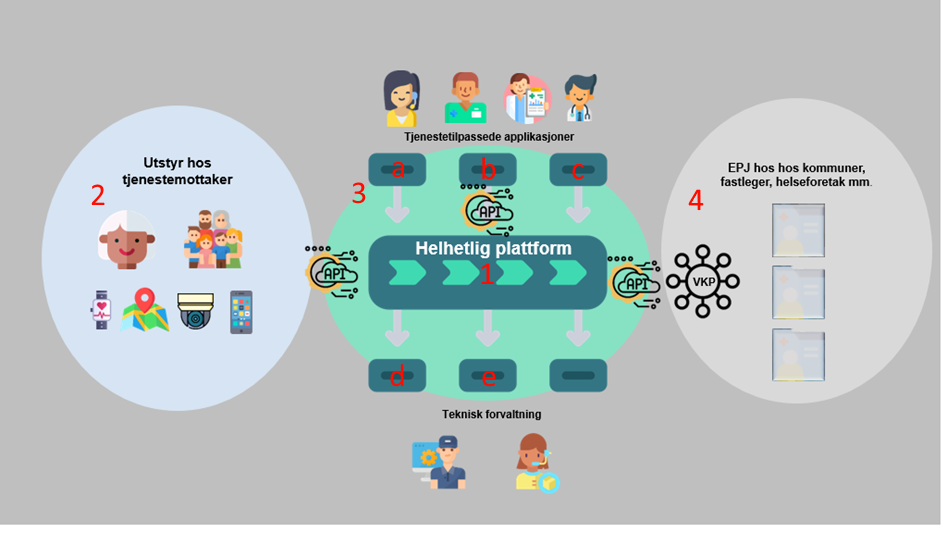 Helhetlig plattform og økosystem Utstyr hos tjenestemottaker Tjenestetilpassede applikasjoner:Responssenterløsning Løsning for DHO (digital hjemmeoppfølging)Leverandørspesifikke administrasjonssystemer for utstyr Teknisk forvaltning LogistikkIntegrasjon til EPJ (pasientjournal) 
Integrasjon fra velferdsteknologisk utstyr til EPJ er et vesentlig behov i dagens helsetjenester. Det pågår arbeid knyttet til dette i forbindelse med nasjonale samhandlingsløsninger, som for eksempel Velferdsteknologisk knutepunkt (VKP). På bakgrunn av dette er det ikke et mål for innovasjonspartnerskapet å løse disse utfordringene, men løsningen som utvikles gjennom innovasjonspartnerskapet må være tilrettelagt for bruk av, til enhver tid, relevante nasjonale samhandlingstjenester, som for eksempel Velferdsteknologisk knutepunkt. Innovasjonspartnerskapet omfatter anskaffelse som beskrevet over i punkt 1 – 4. Innovasjonsarbeidet vil hovedsakelig være knyttet til punkt 1: Helhetlig plattform og økosystem. De øvrige komponentene som utstyr hos tjenestemottaker (pkt 2) og tjenestetilpassede applikasjoner (pkt 3) er løsninger som finnes i markedet i dag og som dermed ikke er innovative i seg selv, men som er en helt nødvendig del av anskaffelsen for å kunne innovere og utvikle økosystemet (pkt 1). Utvikling av økosystemet krever at leverandører utvikler eller tilpasser sine API for å dekke informasjonsbehovet, og er dermed avgjørende for en vellykket utvikling av økosystemet. Det er med andre ord ikke komponentene i seg selv som er innovative, men sammensettingen av og samspillet mellom dem krever betydelig innovasjon for å dekke behovene oppdragsgiver har. Dette behovet ble bekreftet i tidlig markedsdialog med over 30 ulike leverandører våren 2021.  Man kan sammenligne det med utviklingen av Teslas første masseproduserte bil, Model S. Når de utviklet sin el-bil var det gjennom å bruke en rekke komponenter som var kjente i markedet, men de satte dem sammen på en innovativ måte og utviklet en verdensledende el-bil.Videre i dette dokumentet vil vi beskrive behovene knyttet til de ulike elementene av anskaffelsen og anskaffelsen som helhet. Behovene er også listet opp i tabell side 17 – 27. Teksten er noe mer utfyllende og ansees som mest presis.Behov knyttet til utvikling av plattform og økosystem: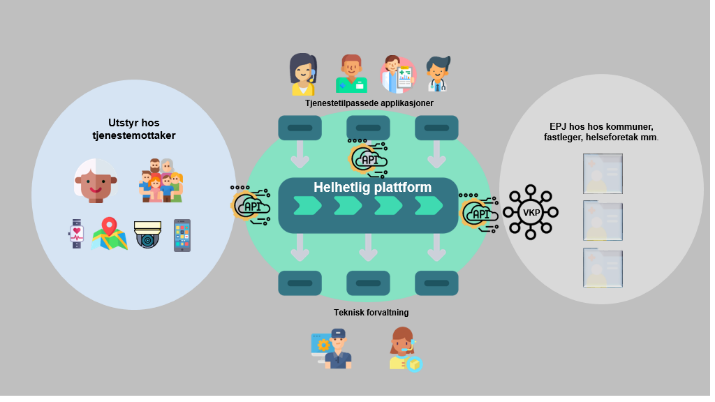 Vi har behov for en løsning som samler data fra ulike datakilder og presenterer disse for den enkelte aktør i egnet format. Aktøren kan være f.eks. hjemmesykepleien eller andre kommunale tjenesteutøvere, tekniker, pasient, fastlege, sykehus, responssenter, pårørende m.fl.Vi har behov for en løsning som gir tjenestemottakere og ansatte opplevelsen av sømløse tjenester. Dette innebærer en løsning hvor vi, i prioritert rekkefølge:Samler data fra ulike datakilder og presenterer disse for den enkelte aktør i egnet formatMottar varsler i en og samme løsning og har opplevelsen av å arbeide i én arbeidsflateHar et økosystem som benytter åpne standardiserte API, slik at det kan benyttes mangfold av utstyr fra ulike leverandører hos tjenestemottakere, men hvor ansatte opplever det som et sømløst system. Dette inkluderer også velferdsteknologisk utstyr levert fra NAV hjelpemiddelsentral Registrerer opplysninger kun en gang slik at man unngår dobbeltføringHar sanntidsoversikt over driftsstatus på alt utstyr og mottar tekniske varsler på hensiktsmessig måte. Dette inkluderer å kunne skille mellom kritiske varsler og rutinemessige driftsvarslerBenytter én innlogging som er sikker og fleksibel Effektivt kan forvalte utstyr og logistikkEnkelt kan stille inn / gjøre endringer på sensorer (f.eks. tidsinnstillinger)Benytter samme utstyr hjemme og på institusjonKan benytte bring your own deviceLøsningen må være fleksibel, muliggjør bruk av kunstig intelligens og kunne videreutvikles og skaleres.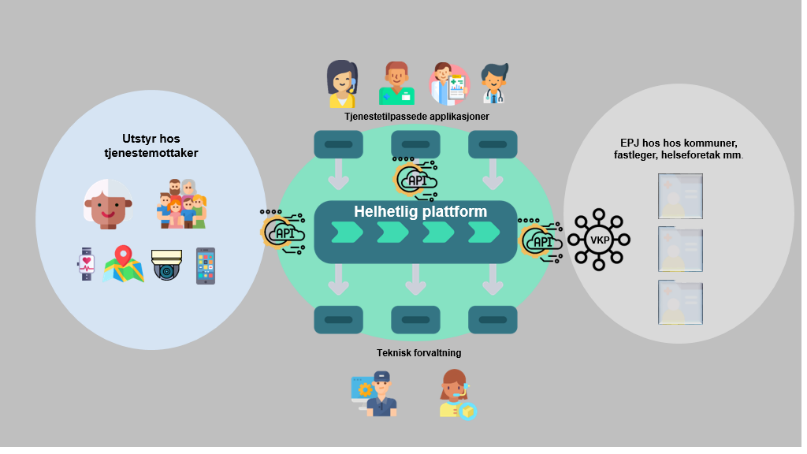 De ulike aktørene i innovasjonspartnerskapet kommer fra både privat og ulike deler av offentlig sektor. En konsekvens av dette, er at ulike parametre styrer hvordan aktørene leverer sine tjenester, både innenfor det juridiske og organisatoriske området. Blant annet vil ulike lover stå i fokus for aktørenes tjenesteleveranser, og i noen tilfeller vil vi oppleve at det er konflikt mellom disse. Også innenfor det tekniske landskapet vil vi kunne få utfordringer, og leverandørene må derfor se på hele kjeden for utveksling av data mellom aktørene i utvikling av løsning. Sist, men ikke minst, må det semantiske adresseres, har vi lik forståelse av de ulike begrepene og betyr dataene det samme for alle?Direktoratet for eHelse har utarbeidet flere veiledere som treffer disse problemstillingene. Under er noen av dem illustrert som knytning mot EIF-modellen (Europeisk interoperabilitets rammeverk).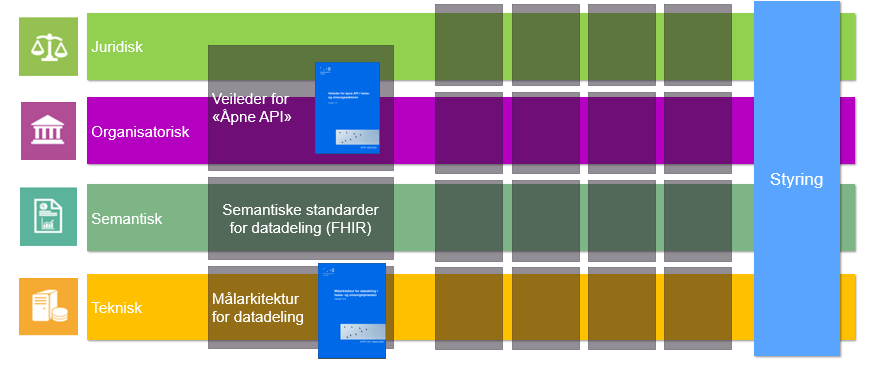 Figur 1Figur1 fra direktoratet for eHelse, viser veiledere i forhold til EIF-modellenVeilederen sikrer at API i helse og omsorgssektoren er gjenbrukbare, sikre, godt dokumenterte og tilgjengelige programmeringsgrensesnitt som kan benyttes av alle relevante aktører uten diskriminerende og konkurransevridende vilkår. Eksempel på viktig API er Fhir. Vi forventer at tilbyder setter seg godt inn i veilederne og beskriver hvordan løsningen tilnærmer seg disse.For å illustrere behovene for digitale verktøy som understøtter arbeidsprosesser og samhandling mellom ulike helsearbeidere inkl. på tvers av forvaltningsnivåene forteller vi historien om Trygve som et eksempel:Trygve er 65 år, ufør, har hjertesvikt og sitter i rullestol etter en trafikkulykke for 5 år siden. Trygve er gift og alene på dagtid når ektefellen er på jobb. Han flytter seg selv over fra rullestolen til sengen når han ønsker å hvile, men han har falt noen ganger.Kona ønsker at Trygve skal kunne tilkalle hjelp dersom han faller på dagtid når hun er på jobb. De søker kommunen om trygghetsalarm og fallalarm.Trygve får tildelt trygghetsalarm og fallalarm og responssenteret mottar varslene når alarmen går.  Hjemtjenesten rykker ut dersom det er behov for det.Trygve glemmer ofte å ta medisinene for hjertesvikten, og har lest i avisen at det finnes medisindispensere som varsler når medisiner skal tas og kjøper en slik. Det fungerer svært bra og Trygve får bedre kontroll på at medisinene tas regelmessig.Trygve får digital hjemmeoppfølging fra kommunen for problematikk knyttet til hjertesvikten og han måler daglig puls og blodtrykk og rapportere via sin mobil.I en periode blir han blir dessverre svært dårlig og blir innlagt på sykehuset. Etter intensivbehandling i flere dager blir han heldigvis bedre og det planlegges hjemreise. Han tilbys digital hjemmeoppfølging, hvor sykehuset er ansvarlig for oppfølging. Etter ca. 1 uke hjemme med digital hjemmeoppfølging fra sykehuset anses Trygve som ferdigbehandlet fra sykehuset og digital hjemmeoppfølging overføres tilbake til kommunen. Fastlegen skal være tett påkoblet via digital hjemmeoppfølging i starten. Fastlegen får varsler når det er behov for oppfølging. To år senere får Trygve et slag og får en kognitiv svikt og språkproblemer etter dette. Trygve blir tildelt rehabilitering i institusjon. På institusjonen ønsker Trygve å benytte trygghetsalarm og fallsensor, slik som han er vant til hjemmefra.Etter tre uker på rehabilitering i institusjon reiser Trygve hjem, men han er redusert. Trygve har alltid likt å ta seg en tur ut i sin elektriske rullestol. Etter slaget begynner han dessverre å kjøre seg bort. NAV tildeler en ny elektrisk rullestol med integrert GPS. På dagtid, når kona er på jobb, går varslene til responssenteret. Resten av døgnet følger kona opp evt. varsler. Trygve klarer fortsatt å ta medisinene sine ved bruk av medisindispenseren. Men glemmer det oftere enn før. Kommunen overtar administreringen av medisinene. Responssenteret overtar oppfølging av varslene fra medisindispenseren. 1 år senere dør Trygve. Det er behov for at alle hjelpemidlene hentes. 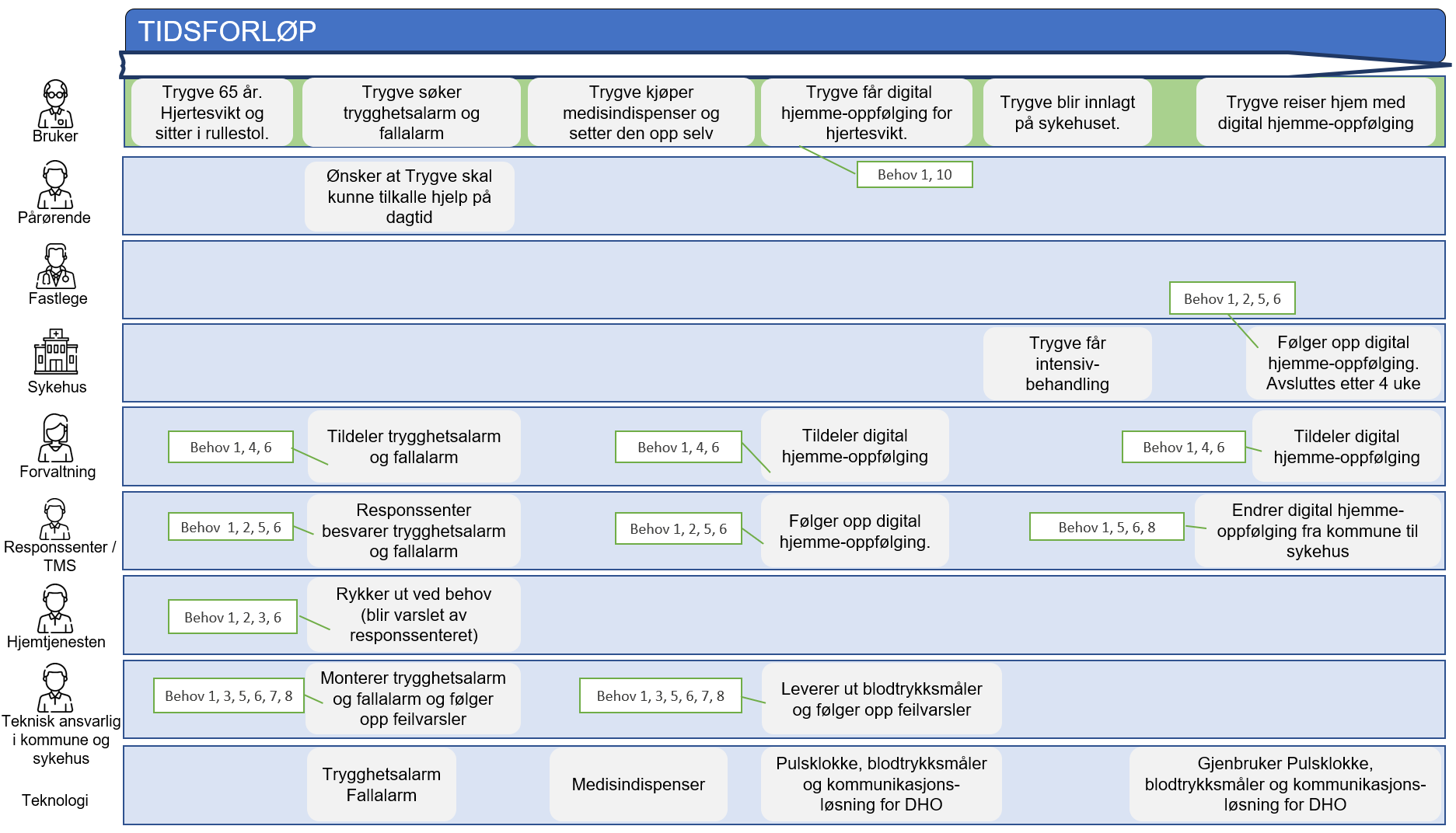 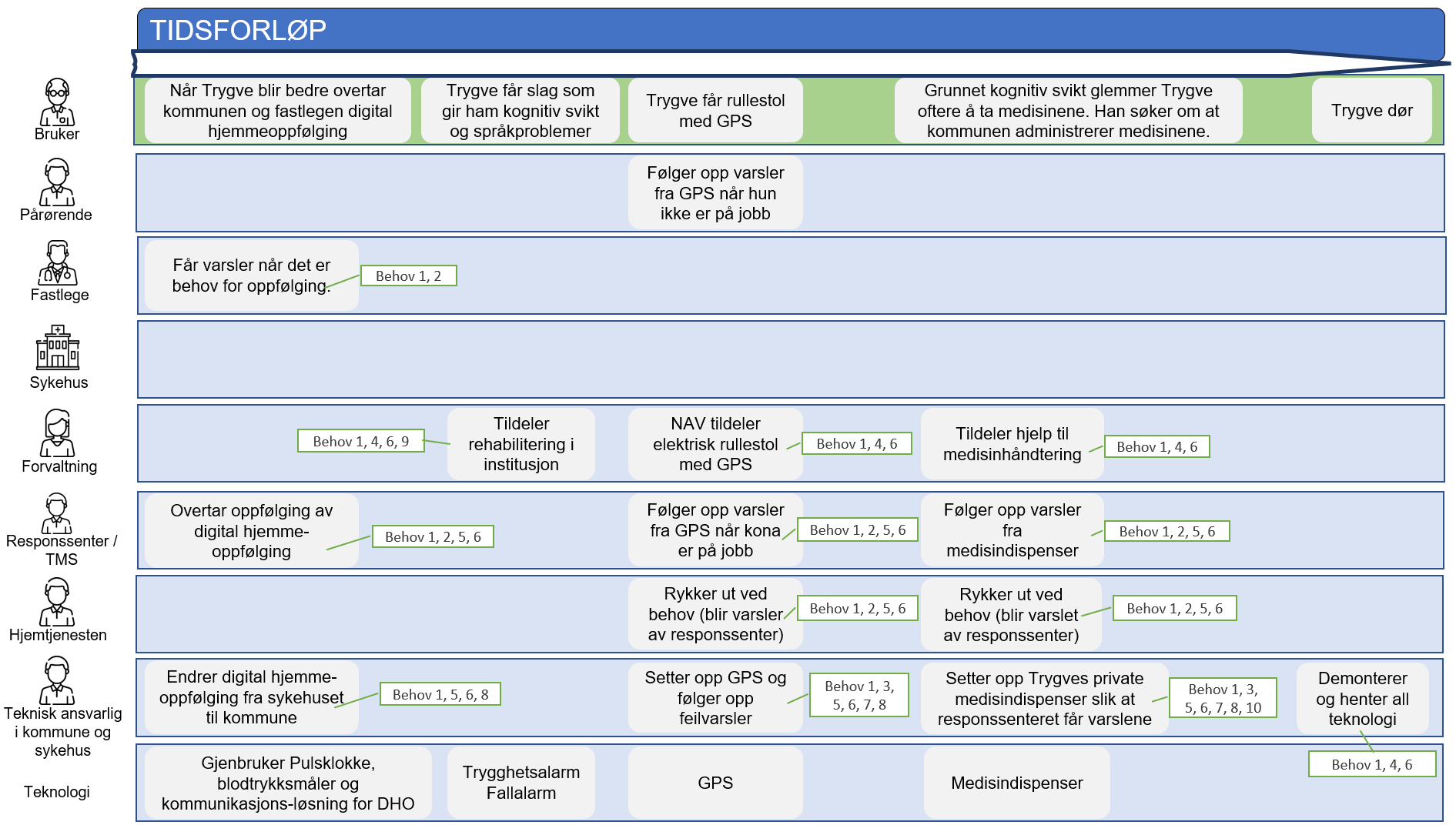 Behov fra skissen:Vi har behov for en løsning som samler data fra ulike datakilder og presenterer disse for den enkelte aktør i egnet format.Mottar varsler i en og samme løsning og har opplevelsen av å arbeide i en arbeidsflateHar et økosystem som benytter åpne standardiserte API, slik at det kan benyttes mangfold av utstyr fra ulike leverandører hos tjenestemottakere, men hvor ansatte opplever det som et sømløst system. Dette inkluderer også velferdsteknologisk utstyr levert fra NAV hjelpemiddelsentral Registrerer opplysninger kun en gang slik at man unngår dobbeltføringHar sanntidsoversikt over driftsstatus på alt utstyr og mottar tekniske varsler på hensiktsmessig måte. Dette inkluderer å kunne skille mellom kritiske varsler og rutinemessige driftsvarslerBenytter én innlogging som er sikker og fleksibel Effektivt kan forvalte utstyr og logistikkEnkelt kan stille inn / gjøre endringer på sensorer (f.eks. tidsinnstillinger)Benytter samme utstyr hjemme og på institusjonKan benytte bring your own deviceBehov knyttet til utstyr hos tjenestemottaker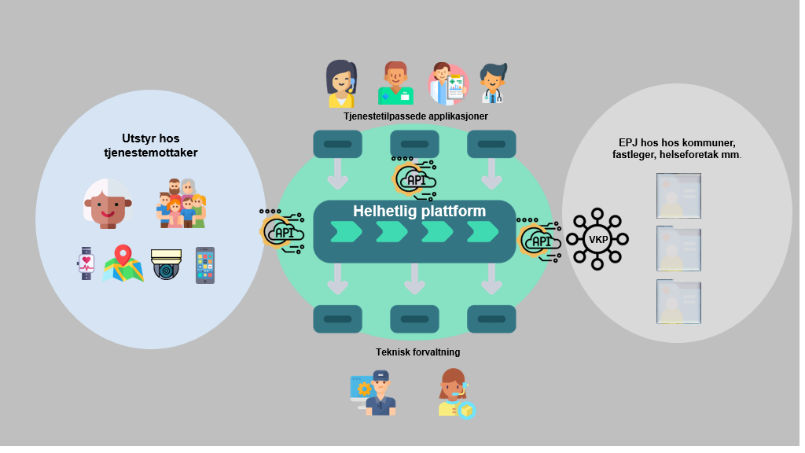 Utstyr hos tjenestemottaker inkluderer: Trygghetsskapende teknologi for både hjemmeboende og tjenestemottakere på institusjonUtstyr til digital hjemmeoppfølgingTeknologi til personer med funksjonsnedsettelse inkl. barn og unge
Eks. på utstyr hos tjenestemottaker er digital trygghetsalarm, dørsensor, bevegelsessensor, sengesensor, røykvarsler, digitalt tilsyn i form av kamera (både planlagte og hendelsesbaserte digitale tilsyn), lokaliseringsteknologi, elektroniske nøkler, medisindispenser, pulsoksymeter, blodtrykksapparat, vekt, epilepsialarm, mm. Listen er ikke uttømmende.Det er behov for at samme utstyr kan benyttes for hjemmeboende og på institusjon. Det er behov for at det enkelt kan gjøres endringer på ulike parameter som for eksempel tidsinnstillinger.Det er behov for fleksible grensesnitt for mottak av varsler til: Bemannet responssenter eller lokalt i kommunen evt. sykehus fra hjemmeboende tjenestemottaker med offentlig eller privat helsetjenesteAnsatte på institusjon for mottak av varsler fra trygghets- og varslingsteknologiske løsninger fra tjenestemottaker på institusjonPårørende og andre (frivillig sektor) for mottak av varsler fra tjenestemottakereDet er behov for at produktene som skal benyttes hos tjenestemottaker er testet og klar til å tas i bruk. Dette inkluderer:Gode brukerveiledninger til tjenestemottakere, helsepersonell og teknikere på alle produkter. Brukerveiledningene skal være på norsk og engelsk og være digitalt tilgjengelige inkl. korte introduksjonsfilmer og gode testprosedyrer for funksjonstestAt utstyr hos tjenestemottakere er tilrettelagt for bruk hos tjenestemottakere med ulike språkSpesifikk beskrivelse av krav for installering av løsningene (krav til wifi o.l.)Mulighet for å ta ut gode statistikker / rapporter over bruk av velferdsteknologi på individ og organisasjonsnivåDet er behov for at dagens trygghetsalarmer, digitale varslingsanlegg og kamerabasert digitale tilsyn kan benyttes videre og integreres i ny løsning. Vi har også behov for at varsler fra eksisterende brannvarslingsanlegg kan benyttes med ny løsning.Det er ønskelig at det er mulig å benytte privateid utstyr i de tilfeller det ansees som hensiktsmessig. Det er da ønskelig at leverandør gjør tilgjengelig et utvalg av anbefalt måleutstyr. Løsningen må kunne motta måledata gjort tilgjengelig i brukernes egne mobile enheter ved hjelp av smartklokker og tilsvarende som brukerne selv eier/disponerer.Velferdsteknologifeltet er et område hvor det skjer rask utvikling. Det forventes at det vil komme nye produkter på markedet underveis i avtaleperioden. Vi har behov for at produktlisten blir oppdatert når det kommer til nye modeller, typer eller lignende med forbedret eller ny funksjonalitet, så lenge disse hører naturlig innenfor avtalens produktkategori. Om det tilkommer nye produkter som ligger utenfor produktgruppe, skal disse også kunne leveres på avtalen om de har tilstrekkelig nær sammenheng med det andre som leveres. 
Siden prisene for disse produktene ikke er kjent ved kontraktsinngåelse, skal slike priser beregnes ut fra summen av anskaffelseskost og frakt til leverandørs lager, med et maksimalt påslag som vil fremforhandles i partnerskapets fase 4. Kunden kan gjennomføre stikkprøver for priskalkulasjon gjennomført av uavhengig revisor. Leverandør av utstyr til tjenestemottaker må ha erfaring med leveranser av utstyr til tjenestemottakere.a) Behov knyttet til responssenterløsningVi har behov for grensesnitt for vårt kommunalt bemannet responssenter på Valhalla i Kristiansand. Bemannet responssentertjeneste er en tjeneste som tar imot, vurderer/siler, videreformidler, dokumenterer og responderer på varsler fra trygghetsteknologi herunder trygghetsalarmer, røykvarslere, ulike sensorer, kamerabasert digitalt tilsyn (både planlagte og hendelsesbaserte tilsyn), lokaliseringsteknologi og medisindispenser. Listen er ikke uttømmende.Vi har også behov for at kommunene kan velge hvordan videreformidling av alarmer skal fungere:Varsler besvares av vårt bemannede responssenterVarsler besvares av kommunen, men bemannet responssenter er back-upVarsler besvares av kommunenDet er behov for at alarmer kan videreformidles og kvitteres ut digitalt mellom responssenter og kommunene.Vi har behov for en løsning som er enkel å arbeide i for de ansatte på responssenteret. Det innebærer:Standardiserte og fleksible tilgangsløsninger for operatøreneEn løsning som understøtter effektive arbeidsprosesser for operatørene. Eksempel på det er:Oversiktlig info på første bilde som kommer automatisk når bruker utløser alarmen. Koder eller farger som synliggjør forskjeller på ulike alarmtyper. Standardisert hvor informasjon fra kommunene legges innMulighet for automatisering og eller bruk av beslutningsstøtteMulighet for enkel kommunikasjon med pårørendeMinimal forsinkelse ved oppkoblingResponsløsning som er tilrettelagt for bruk av, til enhver tid, relevante nasjonale samhandlingstjenester, som for eksempel velferdsteknologisk knutepunkt (VKP)Godkjent arkivering av lydlogg som tas opp av alle besvarelser på varsler. Lydlogg er å anse som en del av EPJMulighet til å se hvilket utstyr som er hjemme hos brukeren integrert i løsningen Mulighet for å se historikk om aktuell tjenestemottaker (når og hvorfor har tjenestemottaker utløst varsel tidligere?)Hensiktsmessig plattform for kommunikasjon med andre aktørerMulighet for treveiskommunikasjon med ulike aktører som f.eks. tjenestemottaker, AMK, brann, hjemtjenesten osv.Hensiktsmessig prioritering av ulike varsler, som kan endres og tilpasses lokaltMulighet til å justere lyd opp og nedMulighet for å se hvilke tjenestemottakere kollegaene besvarer Mulighet for gode fleksible rapporter på individ og organisasjonsnivåLeverandør av responssenterløsning må ha erfaring med tilsvarende leveranser og tilby løsning som er i tråd med nasjonale anbefalinger for responssentertjeneste.b) Løsning for digital hjemmeoppfølgingI arbeidet med digital hjemmeoppfølging er både kommune, sykehus og fastlege viktige parter og har behov for data i egnet format.Digital hjemmeoppfølging er fortsatt under utprøving og det prøves ut følgende:Personell på regional telemedisinsk sentral som håndterer målinger og selvrapporterte opplysninger fra tjenestemottakere med digital hjemmeoppfølging.Personell i kommuner som håndterer målinger og selvrapporterte opplysninger fra tjenestemottakere med digital hjemmeoppfølging.Sykehus håndterer målinger og selvrapporterte opplysninger fra tjenestemottakere på enkelte diagnosegrupper.Fastlege håndterer målinger og selvrapporterte opplysninger fra tjenestemottaker på enkelte diagnosegrupper.Det er behov for en løsning hvor de ulike aktørene kan motta data i egnet format. Løsningen må kunne benytte ulike medisinske sensorer til digital hjemmeoppfølging. Løsningen skal også kunne varsle oppfølger på egnet måte ved alarmutløsning.  Det er behov for en integrert videoløsning med mulighet for flerpartsamtaler og deling av høykvalitetsbilder/video. Det er behov for meldingsutveksling mellom tjenestemottaker og oppfølger med mulighet for å dele tekst, bilder og lenker. Det er behov for at digital egenbehandlingsplan er en integrert del av løsning for digital hjemmeoppfølging. Egenbehandlingsplan er et verktøy hvor bruker kan aktivt delta i behandling, bedre følge opp initiert behandling og i større grad medvirke i behandlingsopplegg. Det er behov for at en kan legge inn algoritmer for ulike spørreskjema og måleparametre og differensiere på både prosentvis variasjon, trending, aggregering og absolutt verdi. Det er behov for at løsningen for digital hjemmeoppfølging legger til rette for hjelp til selvhjelp og automatisert tilbakemelding til tjenestemottaker.  Det er behov for en løsning for digital hjemmeoppfølging som er tilrettelagt for bruk av, til enhver tid, relevante nasjonale samhandlingstjenester, som for eksempel velferdsteknologisk knutepunkt (VKP)c) Leverandørspesifikke administrasjonssystemer for utstyr Flere ulike typer velferdsteknologisk utstyr som benyttes i dag har spesifikke administrasjonssystemer som benyttes for å registrere tjenestemottaker, legge inn ulike parametere, motta varsler mm. Målet for innovasjonspartnerskapet er at helsepersonell og andre ansatte som jobber med velferdsteknologi har færre systemer å forholde seg til ved at administrasjonssystemene, via åpne API, fungerer sømløst i økosystemet, slik at ansatte får opplevelsen av å arbeide i en arbeidsflate.d) Teknisk forvaltningMed teknisk forvaltning mener vi:Konfigurasjon
Det er behov for at helsepersonell enkelt kan konfigurere utstyret gjennom sine brukergrensesnitt (f.eks. sette virtuelle gjerder, sette grenseverdier for alarmer etc.)Driftsovervåking
Driftsovervåking omfatter overvåking og respons på tekniske varsler / alarmer. 
Et av målene for prosjektet er egnet driftsovervåking, slik at tekniske varsler enkelt kan oppdages og tas hånd om når feil oppstår. Vi har behov for sanntidsoversikt over driftsstatus på alt utstyr og motta tekniske varsler på hensiktsmessig måte. Dette inkluderer å kunne skille mellom kritiske varsler og rutinemessige driftsvarsler. Oppsettet må være konfigurerbart til å kunne sende varsel til riktig aktør, som kan være kommunen, responssenter e.l. Det er behov for teknisk fjernadministrasjon. Feilhåndtering
Feilhåndtering initieres fra driftsovervåkingen. De fleste kommuner og SSHF har interne ressurser som håndterer mange av oppgavene innen teknisk forvaltning.  Enkelte kommuner ønsker å kjøpe denne tjenesten fra leverandør. Vi ønsker en beskrivelse av hvordan tilbyder ser for seg hensiktsmessig løsning for teknisk forvaltning.e) Logistikk-grensesnittVi har behov for en løsning som bidrar til effektiv og god logistikk av alt velferdsteknologisk utstyr. Dette inkl. oversikt over den samlede beholdningen av utstyr, hva som er i bruk, hvem som har utstyret og status på vedlikehold. Logistikkinformasjon mellom aktørene knyttet til bestilling og leveranse er også viktig.Avgrensing integrasjon til EPJIntegrasjon fra velferdsteknologisk utstyr til EPJ er et vesentlig behov i dagens helsetjenester. Det pågår arbeid knyttet til dette i forbindelse med nasjonale samhandlingsløsninger, som for eksempel Velferdsteknologisk knutepunkt (VKP). På bakgrunn av dette er det ikke et mål for innovasjonspartnerskapet å løse disse utfordringene, men løsningen som utvikles gjennom innovasjonspartnerskapet må være tilrettelagt for bruk av, til enhver tid, relevante nasjonale samhandlingstjenester, som for eksempel Velferdsteknologisk knutepunkt. Behov knyttet til hele anskaffelsen:Løsningene må være brukervennlige, universelt tilrettelagte og ha et responsivt design. Vi har behov for en løsning som oppleves som enkel å benytte og hvor risikoen for å gjøre feil minimeres.Vi har behov for en løsning som bidrar med relevant og tidsriktig informasjon som understøtter beslutninger og bidrar til bedre styring av virksomheten. Løsningen må eksponere data på egnet måte, og ha teknikker for å strukturere data som muliggjør kunstig intelligens og maskinlæring.Vi ønsker at løsningen skal leveres som en SaaS-tjeneste.Det er et mål at løsningene som leveres til enhver tid er oppdaterte. Statlige krav, føringer, lover og regler skal implementeres fortløpende.Vi har behov for at data følger pasienten uavhengig av hvilken aktør som følger opp, slik at opplysninger om pasientens helsetilstand i nåtid og fortid er tilgjengelig (autorisert tilgang) for det helsepersonell som til enhver tid følger opp pasienten.Behov knyttet til autentisering og autorisasjon:Vi har behov for en sikker løsning og ønsker å benytte Helse-ID som autentiseringsmetode.Vårt mål er å benytte rollebasert og / eller attributtbasert tilgangskontroll. Autentisering og føderering skal i all hovedsak forgå utenfor fagsystemet, slik at man har registrerte brukere i et felles identitetssystem og kontroll på hele livsløpet til en ansatt. Målet er at nyansatte gis tilgang ut fra stilling og ansvarsområde. Det samme gjelder når ansatte slutter eller endrer stilling.Løsningen må muliggjøre å følge endringer som er utført ved hjelp av logging og sporbarhet. Behov knyttet til integrasjoner:Vi har behov for en løsning som benytter HR data som autorativ kilde for ansatte. Vi har også behov for en løsning som kan integreres med FIKS-plattform og Folkeregister.Behov knyttet til personvern og informasjonssikkerhet:Løsningen må tilfredsstille kravene til personvern og informasjonssikkerhet i henhold til Normen. Vi stiller også krav til innebygd personvern. Underveis i utviklingsløpet og i driftsfasen må tilbyder forplikte seg til å delta i arbeidet med DPIA og ROS-analyser. Oppdragsgiver vil gjennomføre tester knyttet til personvern og ønsker samarbeid med leverandør for å gjennomføre dette.Opplæring: Vi ønsker at opplæring fortrinnsvis gjennomføres som e-læring. Opplæring som vurderes som best egnet å gjennomføres fysisk skal gjennomføres i kundens lokaler. Opplæring skal foregå på skandinavisk språk. Bærekraft:I anskaffelsen ønsker vi å ta FNs bærekraftsmål på alvor. Ved å øke bruken av digitale helsetjenester reduserer vi behovet for transport og bidrar til å redusere utslipp på Agder.Vi ønsker å fokusere på tre områder knyttet til bærekraft: Klimaeffekt som følge av deling av data gjennom ny plattform Utslipp og livsløpsanalyse for hardware Hvordan klimabelastning i CO2-ekvivalenter for valgt serverløsning og pakking av data gir avtrykk i bruk Mobil kommunikasjonsløsningMobil kommunikasjon må kunne gjøres leverandøruavhengig på egnet tilgjengelig teknologistandard Avgrensinger:Mobil kommunikasjonsløsningOppdragsgiver forbeholder seg retten til å anskaffe mobil kommunikasjonsløsning fra tredjepart.Forklaring til tabellBehovsbeskrivelsen og kravtabellen skal sees i sammenheng med fullteksten beskrevet over. *Leveranseskisse som beskriver plan for løsningen skal være på maks 1 A4-side med skriftstørrelse 12 – 13 per krav som besvares.** Leveranseskisse som beskriver plan for løsning skal være på maks ½ A4-side med skriftstørrelse 12 – 13 per krav som besvares.** Leveranseskisse som beskriver plan for løsning skal være på maks ½ A4-side med skriftstørrelse 12 – 13 per krav som besvares.** Leveranseskisse som beskriver plan for løsning skal være på maks ½ A4-side med skriftstørrelse 12 – 13 per krav som besvares.** Leveranseskisse som beskriver plan for løsning skal være på maks ½ A4-side med skriftstørrelse 12 – 13 per krav som besvares.** Leveranseskisse som beskriver plan for løsning skal være på maks ½ A4-side med skriftstørrelse 12 – 13 per krav som besvares.** Leveranseskisse som beskriver plan for løsning skal være på maks ½ A4-side med skriftstørrelse 12 – 13 per krav som besvares.** Leveranseskisse som beskriver plan for løsning skal være på maks ½ A4-side med skriftstørrelse 12 – 13 per krav som besvares.Bilag 1Beskrivelse av oppdragsgivers behov Innovasjonspartnerskap Sømløse velferdsteknologitjenesterBeskrivelseForklaringForklaring#Kravpunkets unike løpenummer.Kravpunkets unike løpenummer.BeskrivelseTekst som beskriver kravet.Tekst som beskriver kravet.Krav og behovAbsolutte krav (A)Kravet er viktig og MÅ tilfredsstilles. Kravet er å anse som et minimumskrav. Dersom Leverandør ikke oppfyller absolutte krav, eller tar vesentlige forbehold til absolutte krav, kan dette medføre avvisning av tilbudet jf. FOA § 9-6 og § 24-8.Krav og behovAbsolutte krav (A*)Kravet er viktig og MÅ tilfredsstilles. Kravet er å anse som et minimumskrav, hvor «mer er bedre». Stjerne tilsier at kravet er gjenstand for relativ vurdering. Dersom Leverandør ikke oppfyller absolutte krav, eller tar vesentlige forbehold til absolutte krav, kan dette medføre avvisning av tilbudet jf. FOA § 9-6 og § 24-8.Krav og behovBør-krav (B)Med Bør-krav menes behovsbeskrivelse. Punktvis behovsbeskrivelse med oversikt over behov oppdragsgiver ønsker løst. Vesentlige avvik fra den samlede behovsbeskrivelsen vil kunne medføre avvisning av tilbudet. Oppdragsgiver vil evaluere B krav samlet under tildelingskriteriet «behovsoppfyllelse» jf. FOA § 9-6 og 24-8. DokumentasjonskravOppdragsgivers krav til dokumentasjon. Der hvor det kreves bekreftelse er det tilstrekkelig at det blir krysset av i kolonnen «Behov / Krav oppfylt».Oppdragsgivers krav til dokumentasjon. Der hvor det kreves bekreftelse er det tilstrekkelig at det blir krysset av i kolonnen «Behov / Krav oppfylt».Krav oppfyltLeverandør krysser av hvorvidt kravet er oppfylt eller ikke.Leverandør krysser av hvorvidt kravet er oppfylt eller ikke.KommentarLeverandørs kommentar og løsningsbeskrivelse til behovet / kravet. Der leverandør ikke finner det hensiktsmessig å legge løsningsbeskrivelsen inn i selve kravtabellen, kan beskrivelsen legges i eget vedlegg. Kommentarkolonnen skal i så fall inneholde referanse til hvor løsningsbeskrivelsen ligger, og det skal i komme klart frem i løsningsbeskrivelsen hvilket krav som utdypes. Leverandørs kommentar og løsningsbeskrivelse til behovet / kravet. Der leverandør ikke finner det hensiktsmessig å legge løsningsbeskrivelsen inn i selve kravtabellen, kan beskrivelsen legges i eget vedlegg. Kommentarkolonnen skal i så fall inneholde referanse til hvor løsningsbeskrivelsen ligger, og det skal i komme klart frem i løsningsbeskrivelsen hvilket krav som utdypes. #Behovsbeskrivelse og KravType behovDokumentasjons-kravBehov / Krav oppfyltBehov / Krav oppfyltKommentar#Behovsbeskrivelse og KravType behovDokumentasjons-krav	JaNeiKommentarHelhetlig økosystem og plattformHelhetlig økosystem og plattformHelhetlig økosystem og plattformHelhetlig økosystem og plattformHelhetlig økosystem og plattformHelhetlig økosystem og plattform1Vi har behov for en løsning som samler data fra ulike datakilder og presenterer disse for den enkelte aktør i egnet format.A*Leveranseskisse som beskriver plan for løsningen*2Mottar varsler i en og samme løsning og har opplevelsen av å arbeide i en arbeidsflate A*Leveranseskisse som beskriver plan for løsningen*3Har et økosystem som benytter åpne standardiserte API, slik at det kan benyttes mangfold av utstyr fra ulike leverandører hos tjenestemottakere, men hvor ansatte opplever det som et sømløst system. Dette inkluderer også velferdsteknologisk utstyr levert fra NAV hjelpemiddelsentralA*Leveranseskisse som beskriver plan for løsningen*4Registrerer opplysninger kun en gang slik at man unngår dobbeltføring BLeveranseskisse som beskriver plan for løsningen*5Har sanntidsoversikt over driftsstatus på alt utstyr og mottar tekniske varsler på hensiktsmessig måte. Dette inkluderer å kunne skille mellom kritiske varsler og rutinemessige driftsvarsler BLeveranseskisse som beskriver plan for løsningen*6Benytter én innlogging som er sikker og fleksibel BLeveranseskisse som beskriver plan for løsningen*7Effektivt kan forvalte utstyr og logistikk BLeveranseskisse som beskriver plan for løsningen*8Enkelt kan stille inn / gjøre endringer på sensorer (f.eks. tidsinnstillinger) BLeveranseskisse som beskriver plan for løsningen*9Benytter samme utstyr hjemme og på institusjonBLeveranseskisse som beskriver plan for løsningen*10Kan benytte bring your own device BLeveranseskisse som beskriver plan for løsningen*11Løsningen må være fleksibel, muliggjør bruk av kunstig intelligensBLeveranseskisse som beskriver plan for løsningen**12Løsningen må kunne videreutvikles og skaleres.BLeveranseskisse som beskriver plan for løsningen**13Løsning tilpasset EIF standarden jmf. Figur 1 side 7BLeveranseskisse som beskriver plan for løsningen**#Behovsbeskrivelse og KravType behovDokumentasjons-kravBehov / Krav oppfyltBehov / Krav oppfyltKommentar#Behovsbeskrivelse og KravType behovDokumentasjons-kravJaNeiKommentarUtstyr hos tjenestemottakerUtstyr hos tjenestemottakerUtstyr hos tjenestemottakerUtstyr hos tjenestemottakerUtstyr hos tjenestemottakerUtstyr hos tjenestemottaker14Vi har behov for utstyr hos tjenestemottaker som inkluderer: Trygghetsskapende teknologi for både hjemmeboende og tjenestemottakere på institusjonUtstyr til digital hjemmeoppfølgingTeknologi til personer med funksjonsnedsettelse inkl. barn og unge
Eks. på utstyr hos tjenestemottaker er digital trygghetsalarm, dørsensor, bevegelsessensor, sengesensor, røykvarsler, digitalt tilsyn i form av kamera (både planlagt og hendelsesbaserte digitale tilsyn), lokaliseringsteknologi, elektroniske nøkler, medisindispenser, pulsoksymeter, blodtrykksapparat, vekt, epilepsialarm, mm. Listen er ikke uttømmende BBeskrivelse av relevant utstyr**15Grensesnitt for mottak av varsler til bemannet responssenter eller lokalt i kommunen evt. sykehus fra hjemmeboende tjenestemottaker med offentlig eller privat helsetjenesteB16Grensesnitt for mottak av varsler til Ansatte på institusjon for mottak av varsler fra trygghets- og varslingsteknologiske løsninger fra tjenestemottaker på institusjon B17Grensesnitt for mottak av varsler til Pårørende og andre (frivillig sektor) for mottak av varsler fra tjenestemottakere B18Det er behov for at produktene som skal benyttes hos tjenestemottaker er testet og klar til å tas i brukB19Gode brukerveiledninger til tjenestemottakere, helsepersonell og teknikere på alle produkter. Brukerveiledningene skal være på norsk og engelsk og være digitalt tilgjengelige inkl. korte introduksjonsfilmer og gode testprosedyrer for funksjonstest B20Utstyr hos tjenestemottakere er tilrettelagt for bruk hos tjenestemottakere med ulike språk B21Spesifikk beskrivelse av krav for installering av løsningene (krav til wifi o.l.)B22Mulighet for å ta ut gode statistikker / rapporter over bruk av velferdsteknologi på individ og organisasjonsnivå B23Dagens trygghetsalarmer må integreres i økosystemetB24Dagens digitale varslingsanlegg må integreres i økosystemetB25Dagens kamerabasert tilsyn må integreres i økosystemetB26Behov for at varsler fra eksisterende brannvarslingsanlegg kan benyttes med ny løsning B27Det er ønskelig at det er mulig å benytte privateid utstyr i de tilfeller det ansees som hensiktsmessig. Det er da ønskelig at leverandør gjør tilgjengelig et utvalg av anbefalt måleutstyr. Løsningen må kunne motta måledata gjort tilgjengelig i brukernes egne mobile enheter ved hjelp av smartklokker og tilsvarende som brukerne selv eier/disponerer BLeveranseskisse som beskriver plan for løsningen**28Leverandør av utstyr til tjenestemottaker må ha erfaring med leveranser av utstyr til tjenestemottakere BBeskrivelse av relevant erfaring** #Behovsbeskrivelse og KravType behovDokumentasjons-kravBehov / Krav oppfyltBehov / Krav oppfyltKommentar#Behovsbeskrivelse og KravType behovDokumentasjons-krav	JaNeiKommentarTjenestetilpasset applikasjon - ResponssenterløsningTjenestetilpasset applikasjon - ResponssenterløsningTjenestetilpasset applikasjon - ResponssenterløsningTjenestetilpasset applikasjon - ResponssenterløsningTjenestetilpasset applikasjon - ResponssenterløsningTjenestetilpasset applikasjon - Responssenterløsning29Vi har behov for grensesnitt for vårt kommunalt bemannet responssenter på Valhalla i Kristiansand.  B30Vi har også behov for at kommunene kan velge hvordan videreformidling av alarmer skal fungere:Varsler besvares av vårt bemannede responssenterVarsler besvares av kommunen, men bemannet responssenter er back-upVarsler besvares av kommunenB31Det er behov for at alarmer kan videreformidles og kvitteres ut digitalt mellom responssenter og kommunene BLeveranseskisse som beskriver plan for løsningen**32Standardiserte og fleksible tilgangsløsninger for operatørene BLeveranseskisse som beskriver plan for løsningen**33En løsning som understøtter effektive arbeidsprosesser for operatørene. Eksempel på det er:Oversiktlig info på første bilde som kommer automatisk når bruker utløser alarmen. Koder eller farger som synliggjør forskjeller på ulike alarmtyper. Standardisert hvor informasjon fra kommunene legges innMulighet for automatisering og eller bruk av beslutningsstøtteMulighet for enkel kommunikasjon med pårørende BLeveranseskisse som beskriver plan for løsningen**34Responsløsning som er tilrettelagt for bruk av, til enhver tid, relevante nasjonale samhandlingstjenester, som for eksempel velferdsteknologisk knutepunkt (VKP) BBeskrivelse av løsningen**35Godkjent arkivering av lydlogg som tas opp av alle besvarelser på varsler. Lydlogg er å anse som en del av EPJBLeveranseskisse som beskriver plan for løsningen**36Mulighet til å se hvilket utstyr som er hjemme hos brukeren integrert i løsningen B37Mulighet for å se historikk om aktuell tjenestemottaker (når og hvorfor har tjenestemottaker utløst varsel tidligere?) B38Hensiktsmessig plattform for kommunikasjon med andre aktører BLeveranseskisse som beskriver plan for løsningen**39Mulighet for treveiskommunikasjon med ulike aktører som f.eks. tjenestemottaker, AMK, brann, hjemtjenesten osv.B40Hensiktsmessig prioritering av ulike varsler, som kan endres og tilpasses lokaltB41Mulighet til å justere lyd opp og nedB42Mulighet for å se hvilke tjenestemottakere kollegaene besvarerB43Mulighet for gode fleksible rapporter på individ og organisasjonsnivåB44Leverandør av responssenterløsning må ha erfaring med tilsvarende leveranser  B45Tilby løsning som er i tråd med nasjonale anbefalinger for responssentertjenesteB#Behovsbeskrivelse og KravType behovDokumentasjons-kravBehov / Krav oppfyltBehov / Krav oppfyltKommentar#Behovsbeskrivelse og KravType behovDokumentasjons-krav	JaNeiKommentarTjenestetilpasset applikasjon – Løsning for digital hjemmeoppfølgingTjenestetilpasset applikasjon – Løsning for digital hjemmeoppfølgingTjenestetilpasset applikasjon – Løsning for digital hjemmeoppfølgingTjenestetilpasset applikasjon – Løsning for digital hjemmeoppfølgingTjenestetilpasset applikasjon – Løsning for digital hjemmeoppfølgingTjenestetilpasset applikasjon – Løsning for digital hjemmeoppfølging46Det er behov for en løsning hvor de ulike aktørene kan motta data i egnet format. Løsningen må kunne benytte ulike medisinske sensorer til digital hjemmeoppfølging. Løsningen skal også kunne varsle oppfølger på egnet måte ved alarmutløsningBLeveranseskisse som beskriver plan for løsningen**47Det er behov for en integrert videoløsning med mulighet for flerpartsamtaler og deling av høykvalitetsbilder/videoB48Det er behov for meldingsutveksling mellom tjenestemottaker og oppfølger med mulighet for å dele tekst, bilder og lenkerB49Det er behov for at digital egenbehandlingsplan er en integrert del av løsning for digital hjemmeoppfølgingB50Det er behov for at en kan legge inn algoritmer for ulike spørreskjema og måleparametre og differensiere på både prosentvis variasjon, trending, aggregering og absolutt verdiB51Det er behov for at løsningen for digital DHO legger til rette for hjelp til selvhjelp og automatisert tilbakemelding til tjenestemottakerBLeveranseskisse som beskriver plan for løsningen**52Det er behov for løsning for digital hjemmeoppfølging som er tilrettelagt for bruk av, til enhver tid, relevante nasjonale samhandlingstjenester, som for eksempel velferdsteknologisk knutepunkt (VKP)B#Behovsbeskrivelse og KravType behovDokumentasjons-kravBehov / Krav oppfyltBehov / Krav oppfyltKommentar#Behovsbeskrivelse og KravType behovDokumentasjons-krav	JaNeiKommentarTjenestetilpasset applikasjon – Leverandørspesifikke administrasjonssystemer for utstyrTjenestetilpasset applikasjon – Leverandørspesifikke administrasjonssystemer for utstyrTjenestetilpasset applikasjon – Leverandørspesifikke administrasjonssystemer for utstyrTjenestetilpasset applikasjon – Leverandørspesifikke administrasjonssystemer for utstyrTjenestetilpasset applikasjon – Leverandørspesifikke administrasjonssystemer for utstyrTjenestetilpasset applikasjon – Leverandørspesifikke administrasjonssystemer for utstyrJmf. Behov 3Løsning hvor leverandørspesifikke administrasjonssystemer, via åpne API, fungerer sømløst i økosystemet, slik at ansatte får opplevelsen av å arbeide i en arbeidsflateBBesvares sammen med behov 3#Behovsbeskrivelse og KravType behovDokumentasjons-kravBehov / Krav oppfyltBehov / Krav oppfyltKommentar#Behovsbeskrivelse og KravType behovDokumentasjons-krav	JaNeiKommentarTjenestetilpasset applikasjon – Teknisk forvaltningTjenestetilpasset applikasjon – Teknisk forvaltningTjenestetilpasset applikasjon – Teknisk forvaltningTjenestetilpasset applikasjon – Teknisk forvaltningTjenestetilpasset applikasjon – Teknisk forvaltningTjenestetilpasset applikasjon – Teknisk forvaltningJmf. behov 8Det er behov for at helsepersonell enkelt kan konfigurere utstyret gjennom sine brukergrensesnitt. For eksempel sette virituelle gjerder, sette grenseverdier for alarmer etc. BBesvares sammen med behov 8Jmf. behov 5 Vi har behov for sanntidsovervåking over driftsstatus på alt utstyr hos tjenestemottaker og motta varsler på hensiktsmessig måte. Dette inkluderer å kunne skille mellom kritiske varsler og rutinemessige driftsvarslerBBesvares saman med behov 553Oppsettet må være konfigurerbart til å kunne sende varsel til riktig aktørBLeveranseskisse som beskriver plan for løsningen**54Det er behov for teknisk fjernadministrasjonBLeveranseskisse som beskriver plan for løsningen**55Vi ønsker en beskrivelse av hvordan tilbyder ser for seg hensiktsmessig løsning for teknisk forvaltning BLeveranseskisse som beskriver plan for løsningen**#Behovsbeskrivelse og KravType behovDokumentasjons-kravBehov / Krav oppfyltBehov / Krav oppfyltKommentar#Behovsbeskrivelse og KravType behovDokumentasjons-krav	JaNeiKommentarTjenestetilpasset applikasjon – LogistikkTjenestetilpasset applikasjon – LogistikkTjenestetilpasset applikasjon – LogistikkTjenestetilpasset applikasjon – LogistikkTjenestetilpasset applikasjon – LogistikkTjenestetilpasset applikasjon – Logistikk56Vi har behov for en løsning som bidrar til effektiv og god logistikk av alt velferdsteknologisk utstyr. Dette inkl. oversikt over den samlede beholdningen av utstyr, hva som er i bruk, hvem som har utstyret og status på vedlikeholdBLeveranseskisse som beskriver plan for løsningen**#Behovsbeskrivelse og KravType behovDokumentasjons-kravBehov / Krav oppfyltBehov / Krav oppfyltKommentar#Behovsbeskrivelse og KravType behovDokumentasjons-krav	JaNeiKommentarIntegrasjoner til EPJ (pasientjournal)Integrasjoner til EPJ (pasientjournal)Integrasjoner til EPJ (pasientjournal)Integrasjoner til EPJ (pasientjournal)Integrasjoner til EPJ (pasientjournal)Integrasjoner til EPJ (pasientjournal)57Løsningen som utvikles gjennom innovasjonspartnerskapet må være tilrettelagt for bruk av, til enhver tid, relevante nasjonale samhandlingstjenester, som for eksempel velferdsteknologisk knutepunkt B#Behovsbeskrivelse og KravType behovType behovDokumentasjons-kravBehov / Krav oppfyltBehov / Krav oppfyltKommentar#Behovsbeskrivelse og KravType behovType behovDokumentasjons-krav	JaNeiKommentarBehov knyttet til hele løsningenBehov knyttet til hele løsningenBehov knyttet til hele løsningenBehov knyttet til hele løsningenBehov knyttet til hele løsningenBehov knyttet til hele løsningenBehov knyttet til hele løsningen58Løsningen må være brukervennligBBLeveranseskisse som beskriver plan for løsningen**59Løsningen må være universelt utformetBB60Løsningen må ha et responsivt designBB61Vi har behov for en løsning som oppleves som enkel å benytte og hvor risikoen for å gjøre feil minimeres BBLeveranseskisse som beskriver plan for løsningen**62Vi har behov for en løsning som bidrar med relevant og tidsriktig informasjon som understøtter beslutninger og bidrar til bedre styring av virksomheten. Løsningen må eksponere data på egnet måte, og ha teknikker for å strukturere data som muliggjør kunstig intelligens og maskinlæring BBLeveranseskisse som beskriver plan for løsningen**63Vi ønsker at løsningen skal leveres som en SaaS-tjenesteBB64Det er et mål at løsningene som leveres til enhver tid er oppdaterte. Statlige krav, føringer, lover og regler skal implementeres fortløpendeBB65Vi har behov for at data følger pasienten uavhengig av hvilken aktør som følger opp, slik at opplysninger om pasientens helsetilstand i nåtid og fortid er tilgjengelig (autorisert tilgang) for det helsepersonell som til enhver tid følger opp pasientenBBLeveranseskisse som beskriver plan for løsningen**66Vi har behov for en sikker løsning og ønsker å benytte Helse-ID som autentiseringsmetodeBB67Vårt mål er å benytte rollebasert og / eller attributtbasert tilgangskontroll. Autentisering og føderering skal i all hovedsak forgå utenfor fagsystemet, slik at man har registrerte brukere i et felles identitetssystem og kontroll på hele livsløpet til en ansatt. Målet er at nyansatte gis tilgang ut fra stilling og ansvarsområde. Det samme gjelder når ansatte slutter eller endrer stillingA*A*Leveranseskisse som beskriver plan for løsningen**68Løsningen må gjøre det er mulig å følge endringer som er utført ved hjelp av logging og sporbarhetBBLeveranseskisse som beskriver plan for løsningen**IntegrasjonerIntegrasjonerIntegrasjonerIntegrasjonerIntegrasjonerIntegrasjonerIntegrasjoner69Vi har behov for en løsning som benytter HR data som autorativ kilde for ansatteBB70Mulighet for integrasjon med Fiks-plattformenBB71Mulighet for integrasjon om innbyggerinformasjon fra FolkeregisteretBBPersonvern og informasjonssikkerhetPersonvern og informasjonssikkerhetPersonvern og informasjonssikkerhetPersonvern og informasjonssikkerhetPersonvern og informasjonssikkerhetPersonvern og informasjonssikkerhetPersonvern og informasjonssikkerhet72Løsningen må tilfredsstille kravene til personvern og informasjonssikkerhet i henhold til NormenA73Vi stiller også krav til innebygd personvern*A74Underveis i utviklingsløpet og i driftsfasen må tilbyder forplikte seg til å delta i arbeidet med DPIA og ROS-analyser* A75Oppdragsgiver vil gjennomføre tester knyttet til personvernBOpplæringOpplæringOpplæringOpplæringOpplæringOpplæringOpplæring76Vi ønsker at opplæring fortrinnsvis gjennomføres som e-læringB77Opplæring som vurderes som best egnet å gjennomføres fysisk skal gjennomføres i kundens lokalerB78Opplæring skal foregå på skandinavisk språkB79Mobil kommunikasjon må kunne gjøres leverandøruavhengig på egnet tilgjengelig teknologistandardBBærekraftBærekraftBærekraftBærekraftBærekraftBærekraftBærekraft80Behov for gunstig klimaeffekt som følge av deling av data gjennom ny plattformBBeskrive klimaeffekt som følge av deling av data gjennom ny plattform**Beskrive klimaeffekt som følge av deling av data gjennom ny plattform**81Behov for hardware som gir minimal utslipp gjennom hele livsløpetBBeskrive plan for utslipp og livsløpsanalyse for hardware**Beskrive plan for utslipp og livsløpsanalyse for hardware**82Behov for løsning som gir minimalt CO2-utslippBBeskrive avtrykk i bruk / klimabelastning i CO2-ekvivalenter for valgt serverløsning og pakking av data**Beskrive avtrykk i bruk / klimabelastning i CO2-ekvivalenter for valgt serverløsning og pakking av data**